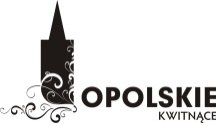 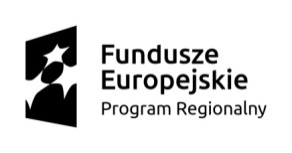 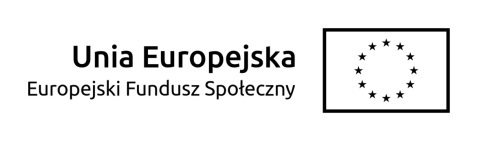 Projekt „Pracuję u siebie” jest współfinansowany ze środków Unii Europejskiej w ramach Europejskiego Funduszu SpołecznegoZałącznik nr 19 do Regulaminu przyznawania środków. Wzór Oświadczenia małżonka o wyrażeniu zgody na zawarcie Umowy na otrzymanie wsparcia finansowego.(wypełniane w przypadku istnienia wspólnoty małżeńskiej).                                                                                         				     Dnia ……………………………												Oświadczenie małżonka na zawarcie 
Umowy na otrzymanie wsparcia finansowego
1. Niniejszym oświadczam, że wyrażam zgodę na zawarcie przez mojego małżonka/moją małżonkę – ………………………………………………..……………………………………………………..(imię i nazwisko Uczestnika projektu)z Fundacją Spektra Umowy na otrzymanie dotacji nr .............../PUS/2017 w ramach Działania 7.3, RPO WO 2014-2020.2. Oświadczam również, że wyrażam zgodę na wystawienie przez mojego małżonka/moją małżonkę* ………………………………………………..……………………………………………………..(imię i nazwisko Uczestnika projektu)i wręczenie   Fundacji Spektra weksla własnego in blanco w celu zabezpieczenia roszczeń zawiązanych z  zawarciem, wykonaniem, zmianami i rozwiązaniem Umowy na otrzymanie dotacji nr .............../PUS/2017 i na upoważnienie Fundacji Spektra w deklaracji wekslowej  do wypełnienia tego weksla w każdym czasie do kwoty 23.000,00 zł (słownie dwadzieścia trzy tysiące zł), powiększonej o odsetki w wysokości jak dla zaległości podatkowych w przypadku nie wykonania lub nienależytego wykonania przez mojego małżonka/moją małżonkę* zobowiązań wynikających z powyższej umowy lub nie wykonania przez niego/nią* zobowiązań powstałych na skutek rozwiązania tej umowy                 					   	 ………………………………………………(czytelny podpis )……………………………….
*Niepotrzebne skreślićImię i nazwisko małżonka/-kiPESELAdres zamieszkania